ПРОГРАММАВОСПИТАНИЯ И СОЦИАЛИЗАЦИИ ОБУЧАЮЩИХСЯ при получении общего среднего образованияАктуальность реализации программы:Воспитание гражданина страны - одно из главных условий национального возрождения.В современном обществе в связи с экономическим, образовательным и духовным расслоением существует многообразие представлений о человеке и его предназначении в жизни. Различные партии, фракции, организации, религиозные концессии, национальные объединения формулируют свои, нередко противоположные друг другу цели воспитания.Вопрос о целях воспитания представляется особо значимым сейчас еще и потому, что идет процесс формирования нового поколения российских граждан.Актуальность программы «Воспитания и социализации обучающихся на ступени среднего общего образования» обусловлена необходимостью воспитания обучающихся старшего звена в сложных условиях социума: негативное отношение стран ближнего и дальнего зарубежья к России, неблагоприятное воздействие социальных сетей на подростка, поток информации, получаемой несовершеннолетними благодаря Интернету, компьютерным играм. Воспитательное и социализирующее воздействие (не всегда позитивное) этих и других источников информации нередко является доминирующим в процессе развития и воспитания.Таким образом, воспитание и социализация, духовно-нравственное развитие обучающихся является первостепенной задачей современной образовательной системы и представляет собой важный компонент социального заказа для образования. Духовно-нравственное воспитание является неотъемлемой частью общего учебно-воспитательного процесса, осуществляемого в системе отечественного образования.Программа «Воспитания и социализации обучающихся на уровне среднего общего образования МБОУ «Нижне-Жёрновская средняя общеобразовательная школа» строится на основе социокультурных, духовно-нравственных ценностей и принятых в обществе правил и норм поведения в интересах человека, семьи, общества и государства и направлена на воспитание взаимоуважения, трудолюбия, гражданственности, патриотизма, ответственности, правовой культуры, бережного отношения к природе и окружающей среде и направлена на формирование мотивов и ценностей обучающегося в таких сферах, как:отношение обучающихся к себе, к своему здоровью, к познанию себя, самоопределению и самосовершенствованию;отношение подростков к России как к Родине (Отечеству);отношения школьников с окружающими людьми;отношение несовершеннолетних к семье и родителям;отношение старшеклассников к закону, государству и к гражданскому обществу;отношение обучающихся к окружающему миру, к живой природе, художественной культуре;трудовые и социально-экономические отношения.Воспитание - процесс непрерывного творческого поиска. Ведущая роль, в котором принадлежит педагогическому коллективу школы. Воспитание и социализация обучающихся это не только передача опыта от старшего поколения к младшему, но и сотрудничество преподавателей и школьников, родителей и социальных партнеров в области их совместной (учебной и внеучебной) деятельности. Условия, созданные в школе, влияющие на духовно-нравственное развитие и воспитание обучающихся являются одним из наиболее важных компонентов воспитания и социализации подростков. Школе как социальному субъекту — носителю педагогической культуры принадлежит ведущая роль в осуществлении воспитания и социализации ребёнка основанного на базовых национальных ценностях и духовных традициях.Нормативно - правовые документы:Программа «Воспитания и социализации обучающихся на ступени среднего общего образования» МБОУ «Нижне-Жёрновская средняя общеобразовательная школа»разработана в соответствии с Конституцией Российской Федерации (Собрание законодательства Российской Федерации, 1996, N 3, ст. 152; N 7, ст. 676; 2001, N 24, ст. 2421; 2003, N 30, ст. 3051; 2004, N 13, ст. 1110; 2005, N 42, ст. 4212; 2006, N 29, ст. 3119; 2007, N 1, ст. 1; N 30, ст. 3745; 2009, N 1, ст. 1, ст. 2; N 4, ст. 445), Федеральным законом Российской Федерации от 29 декабря 2012 г. № 273-ФЗ "Об образовании в Российской Федерации", Конвенцией ООН о правах ребенка, принятой 20 ноября 1989 г. (Сборник международных договоров СССР, 1993, выпуск XLVI), «Всеобщей декларацией прав человека», Гражданским кодексом РФ. Уставом МБОУ «Нижне-Жёрновская средняя общеобразовательная школа»Руководствуется:Стратегией развития воспитания в Российской Федерации на период до 2025 года.Распоряжением Правительства РФ от 29 мая 2015 года № 996-р.Концепцией программы поддержки детского и юношеского чтения в РФ от 03.06.17 №1155-р Правительства РФ.Федеральным компонентом государственных образовательных стандартов НОО,ООО, С(П)О приказ Минобр и науки РФ от 07.07.17	№	506приказ Минобр РФ от 05.03.2004 № 1089.Методическими рекомендациями для ОО в части определения видов трудовой деятельности, которая может осуществляться обучающимися в рамках образовательной деятельности письмо Минобр и науки РФ от 30.03.17 № 08-626.Все эти юридические документы утверждают гарантии прав ребенка получать знания, воспитываться и развиваться в соответствии с теми культурно-историческими традициями, которые являются для него родными.Место и роль программы в реализации требований стандарта:Программа «Воспитания и социализации обучающихся на ступени среднего общего образования» МБОУ «Нижне-Жёрновская средняя общеобразовательная школа» отвечает требованиям ФГОС к созданию в школе надлежащих условий для развития обучающихся, включая воспитательную,	учебную,	внеурочную,	волонтерскую	деятельностьнесовершеннолетних, ориентированную на достижение результатов определенных Стандартом.Условия разработки и реализации программы:При разработке программы учитывались конкретные возможности МБОУ «Нижне-Жёрновская средняя общеобразовательная школа» материальная база, методическое обеспечение, специфика социального окружения, интересы обучающихся, запросы семьи, государства, общества.Программа ориентирована на создание условий, которые будет интегрировать урочную и внеурочную деятельность, дополнительное образование, семейную и общественную деятельность школьников и их родителей.Программа воспитания и социализации обучающихся на ступени среднего общего образования предусматривает взаимодействие семьи, школы, общественных организаций, включая учреждения дополнительного образования, культуры и спорта, социальные центры для организации и реализации полноценного воспитательного процесса в школе.Тезаурус:Программа воспитания и социализации обучающихся на ступени среднего общего образования поддерживает систему социальных и педагогических понятий и строится по принципу программы «Воспитания и социализации обучающихся второй ступени общего образования», сохраняя преемственность реализации требований ФГОС:базовые национальные ценности;воспитание;социализация;национальный воспитательный идеал;духовно - нравственное воспитание личности гражданина России;внешкольная деятельность.Характеристика основных разделов программы:Программа «Воспитания и социализации обучающихся на ступени среднего общего образования» МБОУ «Нижне-Жёрновская средняя общеобразовательная школа» строится с учетом психологопедагогических особенностей развития детей 15 - 18 лет, связанных:с формированием у обучающихся системы значимых социальных и межличностных отношений, ценностно-смысловых установок, отражающих личностные и гражданские позиции в деятельности, ценностных ориентаций, мировоззрения как системы обобщенных представлений о мире в целом, об окружающей действительности, других людях и самом себе, готовности руководствоваться ими в деятельности;с переходом от учебных действий, характерных для основной школы и связанных с овладением учебной деятельностью в единстве мотивационно-смыслового и операционно-технического компонентов, к учебно-профессиональной деятельности, реализующей профессиональные и личностные устремления обучающихся. Ведущее место у обучающихся на уровне среднего общего образования занимают мотивы, связанные с самоопределением и подготовкой к самостоятельной жизни, с дальнейшим образованием и самообразованием. Эти мотивы приобретают личностный смысл и становятся действенными;с самостоятельным приобретением идентичности; повышением требовательности к самому себе; углублением самооценки; большим реализмом в формировании целей и стремлении к тем или иным ролям; ростом устойчивости к фрустрациям; усилением потребности влиять на других людей.Программа «Воспитания и социализации обучающихся на ступени среднего общего образования» МБОУ «Нижне-Жёрновская средняя общеобразовательная школа»построена на основе базовых национальных ценностей российского общества и создает условия для социального культурного и профессионального самоопределения, творческой самореализации личности, её интеграции в системе мировой и отечественной культур.Формирование
здорового и
безопасного образа
жизниПрограмма «Воспитания и социализации обучающихся на ступени среднего общего образования» МБОУ «Нижне-Жёрновская средняя общеобразовательная школа» предполагает продолжение работы по направлениям деятельности по гражданско-патриотическому воспитанию, духовно - нравственному развитию, социализации обучающихся, профессиональной ориентации выпускников, формированию здорового и безопасного образа жизни подростков, деятельности по формированию основ эстетической и экологической культуры школьников, начатую в рамках программы «Воспитания и социализации обучающихся на ступени основного общего образования»Данная программа учитывает интересы обучающихся и их родителей, включая образовательные потребности обучающихся с ограниченными возможностями здоровья и инвалидов, и выполняет социальный заказ государства, общества и обеспечивает:достижение обучающимися личностных результатов освоения образовательной программы среднего общего образования в соответствии с требованиями ФГОС СОО;формирование уклада жизни организации, осуществляющей образовательную деятельность, учитывающего историко-культурную и этническую специфику региона, в котором находится организация, осуществляющая образовательную деятельность, а также потребности и индивидуальные социальные инициативы обучающихся, особенности их социального взаимодействия вне организации, осуществляющей образовательную деятельность, характера профессиональных предпочтений;подготовку обучающихся к непрерывному образованию в рамках осуществления жизненных планов;подготовку подростков к патриотическому служению;формирование духовно-нравственного развития и воспитания, социализации школьников, включает подготовку к общению со сверстниками, старшими и младшими;подготовку личности к семейной жизни;создание условий обучающимся для выполнения общественно значимой деятельности, включения их в систему воспитательных мероприятий и практик, подготовку личности к общественной жизни;формирование у выпускников научного мировоззрения;деятельность по профессиональной ориентации, включая подготовку личности к трудовой деятельности.формирование основ эстетической и экологической культуры, культуры здорового и безопасного образа жизни;формирование целостной образовательной среды и целостного пространства духовнонравственного развития подростков.Данная программа предполагает:участие выпускников в рамках социального проекта «Растим патриотов России» в деятельности творческих объединений патриотической направленности, волонтерской деятельности, в экологическом просвещении сверстников, родителей;приобщение обучающихся в рамках программы «Радуга жизни» к общественной деятельности и школьным традициям, участие в работе школьного самоуправления, школьных спортивных секциях «Баскетбол», «Волейбол»,  школьном спортивном клубе по интересам, районной командной сетевой игре «Хочу быть солдатом», районных целевых программах, в проведении социальных акций и праздников.Раздел II. Цели, задачи, планируемые результаты.Целями духовно-нравственного развития, воспитания и социализации обучающихся на ступени среднего общего образования является:Цели программы:Воспитание высоконравственного, творческого, компетентного гражданина России, принимающего судьбу своей страны как свою личную, осознающего ответственность за ее настоящее и будущее, укорененного в духовных и культурных традициях многонационального народа Российской Федерации, подготовленного к жизненному самоопределению.Интеграция среднего общего и дополнительного образования, способствующая формированию личности гражданина России с присущими ему взглядами, мотивами деятельности в условиях общеобразовательного учреждения.Создание условий для включения выпускников, педагогов, социальных партнеров в реализацию обучающих программ духовно - нравственной направленности, программ гражданского образования подрастающего поколения, социально - правовых, экологических, профориентационных программ.Обеспечение преемственности основных образовательных программ начального общего, основного общего, среднего общего образования.На ступени среднего общего образования для достижения поставленных целей воспитания и социализации выпускников решаются следующие задачи.Задачи программы:Задачи духовно-нравственного развития, воспитания и социализации обучающихся на ступени среднего общего образования:освоение обучающимися воспитанниками ценностно-нормативного и деятельностнопрактического аспекта отношений человека с человеком, патриота с Родиной, гражданина с правовым государством и гражданским обществом, человека с природой, с искусством и т.д.;вовлечение выпускников в процессы самопознания, самопонимания, содействиеобучающимся в соотнесении представлений о собственных возможностях, интересах, ограничениях с запросами и требованиями окружающих людей, общества, государства; помощь в личностном	самоопределении,	проектированиииндивидуальных образовательных траекторий и образа будущей профессиональной деятельности, поддержка деятельности обучающегося по саморазвитию;овладение обучающимся социальными, регулятивными и коммуникативными компетенциями, обеспечивающими ему индивидуальную успешность в общении с окружающими, результативность в социальных практиках, в процессе сотрудничества со сверстниками, старшими и младшими.В области формирования личностной культуры программа развития и воспитания обучающихся на ступени среднего общего образования обеспечивает:становление и развитие личности обучающегося воспитанника в ее самобытности и уникальности, осознание собственной индивидуальности, появление жизненныхпланов, готовность к самоопределению;укрепление нравственности, основанной на социальной активности, уважении закона и порядка, осознанной ответственности перед обществом и государством;воспитание личности, любящей свою Родину, уважающей свой народ, его культуру, духовные ценности;формирование основ самосознания личности, способности	осуществлятьсамоконтроль, требовать от себя выполнения моральных норм, давать нравственную оценку своим и чужим поступкам;развитие способности к самостоятельным поступкам и действиям, совершенным на основе морального выбора, к принятию ответственности за их результаты;воспитание толерантного поведения в отношении людей других национальностей, веротерпимость к любым видам религии;укрепление веры в Россию, чувства личной ответственности за Отечество, формирование отношения к службе в Вооруженных Силах Российской Федерации как почетной обязанности гражданина России;формирование экологической культуры. Культуры здорового и безопасного образа жизни;создание условий для развития и самореализации обучающихся, для формирования здорового, безопасного и экологически целесообразного образа жизни обучающихся;формирование устойчивой негативной позиции по отношению к сквернословию, табакокурению, употреблению алкоголя, наркотиков и других психоактивных веществ;сознательное усвоение принципов и правил выбора путей построения собственной жизни, определение перспектив дальнейшего профессионального и личностного роста;достижение выпускниками планируемых результатов: определяемых потребностями и возможностями обучающегося старшего школьного возраста, индивидуальной образовательной траекторией его развития и состоянием здоровья, запросами семьи, государства, общества.В области формирования социальной культуры программа развития и воспитания обучающихся на ступени среднего общего образования должна способствовать:воспитанию гражданина осознающего и принимающего ценности российского гражданского общества;осознанию ценности образования и науки, социальной деятельности, труда и творчества для человека и общества;формированию мотиваций на творчество и инновационную деятельность;установление требований к воспитанию и социализации обучающихся, их самоидентификации посредством личностно и общественно значимой деятельности, социального и гражданского становления, осознанного выбора профессии, понимание значения профессиональной деятельности для человека и общества;готовности обучающихся к проектированию после школьного и последующего образовательно-профессионального маршрута, формированию у школьников профориентационно значимых компетенций, способности к реализации их образовательно профессиональных планов в соответствии с индивидуальными запросами и потребностями рынка труда;развитию у подростков умений действовать в конкретной опасной ситуации с учетом реально складывающейся обстановки и индивидуальных возможностей;стремлению к участию в социально-значимых проектах;формированию доверия к государственным институтам и общественным организациям;желанию участвовать в волонтерской деятельности.саморазвитию и самореализации обучающихся в процессе их участия в общественнойжизни, в решении общественно значимых задач.В области формирования семейной культуры развитие и воспитание обучающихся должно обеспечить:сохранение национальных устоев и традиций семейной жизни;осознание значения семьи для успешной и здоровой жизни человека;формирование уважительного отношения к своему роду, забота о его продолжении;формирование уважительного и ответственного отношения к созданию семьи, взаимоуважению и помощи родным и близким;сохранение нравственных устоев семьи, взаимопомощь, уважение к старшим, забота о младших и старших, ответственность за другого человека;воспитание чувства бережного отношения к жизни человека, забота о продолжении рода;поддержание духовной, культурной и социальной преемственности поколений.Планируемые результаты освоения обучающимися основной образовательной программы среднего общего образования программы «Воспитания и социализации обучающихся МБОУ «Нижне-Жёрновская средняя общеобразовательная школа».Личностные результаты - развитие у обучающихся готовности и способности к саморазвитию и личностному самоопределению, формирование системы значимых социальных и межличностных отношений, ценностно-смысловых установок, отражающих личностные и гражданские позиции в деятельности, социальные компетенции, правосознание, способность ставить цели и строить жизненные планы, мотивированность и направленность на активное и созидательное участие в будущем в общественной и государственной жизни; заинтересованность не только в личном успехе, но и в развитии различных сторон жизни общества, в благополучии и процветании своей страны;Личностные результаты в сфере отношений обучающихся к себе, к своему здоровью, к познанию себя:ориентация обучающихся на достижение личного счастья, реализацию позитивных жизненных перспектив, инициативность, креативность, готовность и способность к личностному самоопределению, способность ставить цели и строить жизненные планы;готовность и способность обеспечить себе и своим близким достойную жизнь в процессе самостоятельной, творческой и ответственной деятельности;готовность и способность обучающихся к отстаиванию личного достоинства, собственного мнения, готовность и способность вырабатывать собственную позицию по отношению к общественно-политическим событиям прошлого и настоящего на основе осознания и осмысления истории, духовных ценностей и достижений нашей страны;готовность и способность обучающихся к саморазвитию и самовоспитанию в соответствии с общечеловеческими ценностями и идеалами гражданского общества, потребность в физическом самосовершенствовании, занятиях спортивно оздоровительной деятельностью;принятие и реализация ценностей здорового и безопасного образа жизни, бережное, ответственное и компетентное отношение к собственному физическому и психологическому здоровью;неприятие вредных привычек: курения, употребления алкоголя, наркотиков.Личностные результаты в сфере отношений обучающихся к России как к Родине(Отечеству):российская идентичность, способность к осознанию российской идентичности в поликультурном социуме, чувство причастности к историко-культурной общности российского народа и судьбе России, патриотизм, готовность к служению Отечеству, его защите;уважение к своему народу, чувство ответственности перед Родиной, гордости за свой край, свою Родину, прошлое и настоящее многонационального народа России, уважение к государственным символам (герб, флаг, гимн);формирование уважения к русскому языку как государственному языку Российской Федерации, являющемуся основой российской идентичности и главным фактором национального самоопределения;воспитание уважения к культуре, языкам, традициям и обычаям народов, проживающих в Российской Федерации.Личностные результаты в сфере отношений обучающихся к закону, государству и к гражданскому обществу:гражданственность, гражданская позиция активного и ответственного члена российского общества, осознающего свои конституционные права и обязанности, уважающего закон и правопорядок, осознанно принимающего традиционные национальные и общечеловеческие гуманистические и демократические ценности, готового к участию в общественной жизни;признание неотчуждаемости основных прав и свобод человека, которые принадлежат каждому от рождения, готовность к осуществлению собственных прав и свобод без нарушения прав и свобод других лиц, готовность отстаивать собственные права и свободы человека и гражданина согласно общепризнанным принципам и нормам международного права и в соответствии с Конституцией Российской Федерации, правовая и политическая грамотность;мировоззрение, соответствующее современному уровню развития науки и общественной практики, основанное на диалоге культур, а также различных форм общественного сознания, осознание своего места в поликультурном мире;интериоризация ценностей демократии и социальной солидарности, готовность к договорному регулированию отношений в группе или социальной организации;готовность обучающихся к конструктивному участию в принятии решений, затрагивающих их права и интересы, в том числе в различных формах общественной самоорганизации, самоуправления, общественно значимой деятельности;приверженность идеям интернационализма, дружбы, равенства, взаимопомощи народов; воспитание уважительного отношения к национальному достоинству людей, их чувствам, религиозным убеждениям;готовность обучающихся противостоять идеологии экстремизма, национализма, ксенофобии; коррупции; дискриминации по социальным, религиозным, расовым, национальным признакам и другим негативным социальным явлениям.Личностные результаты в сфере отношений обучающихся с окружающими людьми:нравственное сознание и поведение на основе усвоения общечеловеческих ценностей, толерантного сознания и поведения в поликультурном мире, готовности и способности вести диалог с другими людьми, достигать в нем взаимопонимания, находить общие цели и сотрудничать для их достижения;принятие гуманистических ценностей, осознанное, уважительное и доброжелательное отношение к другому человеку, его мнению, мировоззрению;способность к сопереживанию и формирование позитивного отношения к людям, в том числе к лицам с ограниченными возможностями здоровья и инвалидам; бережное, ответственное и компетентное отношение к физическому и психологическому здоровью других людей, умение оказывать первую помощь;формирование выраженной в поведении нравственной позиции, в том числе способности к сознательному выбору добра, нравственного сознания и поведения на основе усвоения общечеловеческих ценностей и нравственных чувств (чести, долга, справедливости, милосердия и дружелюбия);развитие компетенций сотрудничества со сверстниками, детьми младшего возраста, взрослыми в образовательной, общественно полезной, учебно-исследовательской, проектной и других видах деятельности.Личностные результаты в сфере отношений обучающихся к окружающему миру, живой природе, художественной культуре:мировоззрение, соответствующее современному уровню развития науки, значимости науки, готовность к научно-техническому творчеству, владение достоверной информацией о передовых достижениях и открытиях мировой и отечественной науки, заинтересованность в научных знаниях об устройстве мира и общества;готовность и способность к образованию, в том числе самообразованию, на протяжении всей жизни; сознательное отношение к непрерывному образованию как условию успешной профессиональной и общественной деятельности;экологическая культура, бережное отношения к родной земле, природным богатствам России и мира; понимание влияния социально-экономических процессов на состояние природной и социальной среды, ответственность за состояние природных ресурсов; умения и навыки разумного природопользования, нетерпимое отношение к действиям, приносящим вред экологии; приобретение опыта эколого направленной деятельности;эстетическое отношения к миру, готовность к эстетическому обустройству собственного быта.Личностные результаты в сфере отношений обучающихся к семье и родителям, в том числе подготовка к семейной жизни:ответственное отношение к созданию семьи на основе осознанного принятия ценностей семейной жизни;положительный образ семьи, родительства (отцовства и материнства), интериоризация традиционных семейных ценностей.Личностные результаты в сфере отношения обучающихся к труду, в сфере социально-экономических отношений:уважение ко всем формам собственности, готовность к защите своей собственности;осознанный выбор будущей профессии как путь и способ реализации собственных жизненных планов;готовность обучающихся к трудовой профессиональной деятельности как к возможности участия в решении личных, общественных, государственных, общенациональных проблем;потребность трудиться, уважение к труду и людям труда, трудовым достижениям, добросовестное, ответственное и творческое отношение к разным видам трудовой деятельности;готовность к самообслуживанию, включая обучение и выполнение домашних обязанностей.Личностные результаты в сфере физического, психологического, социального и академического благополучия обучающихся:физическое, эмоционально-психологическое, социальное благополучие обучающихся в жизни образовательной организации, ощущение детьми безопасности и психологического комфорта, информационной безопасности.Личностные результаты на ступени среднего общего образованияРаздел III. Основные направления и ценностные основы духовно-нравственного развития, воспитания и социализации.Базовые национальные ценности российского общества определяются положениями Конституции Российской Федерации.Во ФГОС СОО обозначены базовые национальные ценности российского общества: патриотизм, социальная солидарность, гражданственность, семья, здоровье, труд и творчество, наука, традиционные религии России, искусство, природа, человечество.Программа воспитания и социализации обучающихся МБОУ «Нижне-Жёрновская средняя общеобразовательная школа» на ступени среднего общего образования построена на основании базовых национальных ценностей основных направлений деятельности, определенных стандартом:Гражданско-патриотическое	воспитание.	Воспитание	гражданственности,патриотизма, уважения к правам, свободам и обязанностям человека;Формирование здорового и безопасного образа жизни. • Духовно-нравственное воспитание.Профессиональная ориентация. Воспитание трудолюбия, сознательного, творческого отношения к образованию, труду и жизни, подготовка к сознательному выбору профессии.Социализация. Воспитание социальной ответственности и компетентности.Формирование основ эстетической и экологической	культуры.	Воспитаниенравственных чувств, ценностного отношения к прекрасному, формирование основ эстетической культуры - эстетическое воспитание.Ценностные основы духовно-нравственного развития, воспитания	исоциализации обучающихся на уровне среднего общего образования:патриотизм - любовь к России, своему народу, своей малой Родине, служение Отечеству;социальная солидарность - свобода личная и национальная, доверие к людям, институтам государства и гражданского общества, справедливость, милосердие, честь, достоинство;гражданственность - служение Отечеству, правовое государство, гражданское общество, закон и правопорядок, поликультурный мир, свобода совести и вероисповедания;семья - любовь и верность, здоровье, достаток, уважение к родителям, забота о младших и старших, забота о его продолжении;труд и творчество - уважение к труду, творчество и созидание, целеустремленность и настойчивость;наука - ценность знания, стремление к истине, научная картина мира;традиционные российские религии - представление о вере, духовности, религиозной жизни человека, ценности религиозного мировоззрения, толерантности, формируемые на основе межконфессионального диалога;искусство и литература - красота, гармония, духовный мир человека, нравственный выбор, смысл жизни, эстетическое развитие, этическое развитие;природа - эволюция, родная земля, заповедная природа, планета Земля, экологическое сознание;человечество - мир во всем мире, многообразие культур и народов, прогресс человечества, международное сотрудничество.Раздел IV. Принципы и подходы к формированию программы воспитания и социализации среднего общего образования.Методологической основой ФГОС СОО является системно-деятельностный подход, который предполагает:формирование готовности обучающихся к саморазвитию и непрерывному образованию;построение деятельности по социализации и воспитанию выпускников с учетом индивидуальных, возрастных, психологических, физиологических особенностей и здоровья обучающихся.Основные принципы организации воспитания и социализации обучающихся:В основе программы воспитания и социализации обучающихся на основной ступени общего образования лежат следующие принципы:• принцип ориентации на идеал;принцип социально-педагогического партнерства;принцип следования нравственному примеру;принцип диалогического общения со значимыми другими;принцип идентификации;принцип полисубъективности воспитания и социализации;принцип совместного решения личностно и общественно значимых проблем;принцип системно-деятельностной организации воспитания.Принцип ориентации на идеал - в рамках данной программы в качестве идеалов определены базовые национальные ценности российского общества: патриотизм, социальная солидарность, гражданственность, семья, здоровье, труд и творчество, наука, культура, традиционные религии России, искусство, природа, человечество и человек, в том числе традиции и культура народов России. Поддержка становления и развития высоконравственного, творческого, компетентного гражданина России, принимающего судьбу Отечества как свою личную, осознающего ответственность за настоящее и будущее своей страны.Принцип социально-педагогического партнерства - выстраивание педагогически целесообразных партнёрских отношений с другими субъектами социализации: семьёй, общественными организациями и традиционными российскими религиозными объединениями, учреждениями дополнительного образования, культуры и спорта, СМИ.Принцип следования нравственному примеру - нравственное развитие обучающегося на примере реальных социальных проблемам, которые необходимо решать на основе морального выбора.Особое значение для духовно-нравственного развития обучающегося имеет пример учителя. Нравственность учителя, моральные нормы, которыми он руководствуется в своей профессиональной деятельности и жизни, его отношение к своему педагогическому труду, к ученикам, коллегам - всё это имеет первостепенное значение для духовно нравственного развития и воспитания учащихся.Принцип диалогического общения со значимыми другими - формирование у обучающихся личностных качеств, необходимых для конструктивного диалога с окружающими, успешного и ответственного поведения в обществе, с учетом правовых норм, установленных российским законодательством. В формировании ценностей большую роль играет диалогическое общение несовершеннолетнего со сверстниками, родителями, учителем и другими значимыми взрослыми. Выработка личностью собственной системы ценностей, поиски смысла жизни невозможны вне диалогического общения подростка со значимым другим. Принятие подростка таким, как он есть. Понимание причин его замкнутости или агрессивности как защитной реакции на неблагополучие отношений должны быть профессиональными установка всех педагогов школы.Принцип идентификации - обеспечение социальной самоидентификации обучающихся посредствам личностно значимой и общественно приемлемой деятельности.Принцип полисубъектности воспитания - включение несовершеннолетнего в различные виды социальной, информационной, коммуникативной активности, осуществляемой на основе базовых национальных ценностей и мировоззренческих установок. Содействие организации социально-педагогического партнёрства, определяющего ценности, содержание, формы и методы воспитания и социализации учащихся в учебной, внеучебной, внешкольной, общественно значимой деятельности.Принцип совместного решения личностно и общественно значимых проблем - развитие социальной активности школьника на добровольной основе, включения подростка (в рамках его компетентности) в решение проблем более взрослого сообщества. Принцип системно-деятельностной организации воспитания - организация учебной, внеурочной, внешкольной, общественно полезной деятельности подростков в рамках программы духовно-нравственного развития и воспитания. Интеграция содержания различных видов деятельности учащихся в рамках программы их духовно-нравственного развития и воспитания осуществляется на основе базовых национальных ценностей.Организация социально открытого пространства воспитания и социализации личности гражданина России, нравственного уклада жизни обучающихся осуществляется на основе:нравственного примера педагога;социально - педагогического партнерства;индивидуально - личностного развития;интеграции программ духовно-нравственного воспитания;социальной востребованности воспитания.Раздел V. Виды деятельности и формы занятий с обучающимися по каждому из направлений духовно-нравственного развития, воспитания и социализации обучающихся.Содержание, виды деятельности и формы занятий с обучающимися по каждому из направлений духовно-нравственного развития, воспитания и социализации обучающихся:Направление. Воспитание гражданственности, патриотизма, уважения к правам, свободам и обязанностям человека.Воспитание, социализация и духовно-нравственное развитие в сфере отношения обучающихся к России как к Родине (Отечеству) предполагают: воспитание патриотизма, чувства гордости за свой край, за свою Родину, прошлое и настоящее народов Российской Федерации, ответственности за будущее России, уважения к своему народу, народам России, уважения государственных символов (герба, флага, гимна); готовности к защите интересов Отечества.Ценности:любовь к России, своему народу, родному краю, гордость за национальных героев, служение Отечеству, свобода личная и национальная.Задачи:расширить знания обучающихся о политическом системе Российского государства, его институтах, их роли в жизни общества, важнейших государственных законах;глубже изучить геральдику России, субъекта Российской Федерации, — Флаг, Герб России, флаг и герб субъекта Российской Федерации, в котором находится образовательное учреждение;пополнить знания школьников о правах и обязанностях гражданина России;формировать интерес несовершеннолетних к общественным явлениям, понимание активной роли человека в обществе;продолжить изучение обучающимися национального языка и культуры, истории России и её народов, пополнить знания подростков о национальных героях и важнейших событиях;развивать интерес несовершеннолетних к государственным праздникам и важнейшим событиям в жизни России, родного города;воспитывать чувство уважения к защитникам Родины, желание самому служить в вооруженных силах России;Воспитание, социализация и духовно-нравственное развитие в сфере отношения к закону, государству и гражданскому обществу предусматривают:формирование российской гражданской идентичности, гражданской позиции активного и ответственного члена российского общества, осознающего свои конституционные права и обязанности, уважающего закон и правопорядок, обладающего чувством собственного достоинства, осознанно принимающего традиционные национальные и общечеловеческие гуманистические и демократические ценности;развитие правовой и политической культуры детей, расширение конструктивного участия в принятии решений, затрагивающих их права и интересы, в том числе в различных формах общественной самоорганизации, самоуправления, общественно значимой деятельности; развитие в детской среде ответственности, принципов коллективизма и социальной солидарности;формирование приверженности идеям интернационализма, дружбы, равенства, взаимопомощи народов; воспитание уважительного отношения к национальному достоинству людей, их чувствам, религиозным убеждениям;формирование установок личности, позволяющих противостоять идеологии экстремизма, национализма, ксенофобии, коррупции, дискриминации по социальным, религиозным, расовым, национальным признакам и другим негативным социальным явлениям. Формирование антикоррупционного мировоззрения.Для воспитания обучающихся в сфере отношения к России как к Родине (Отечеству) используются:Виды деятельности:Ожидаемые результаты:Результаты духовно-нравственного развития, воспитания и социализации в сфере отношения обучающихся к России как к Родине (Отечеству):российская идентичность, способность к осознанию российской идентичности в поликультурном социуме, чувство причастности к историко-культурной общности российского народа и судьбе России, патриотизм, готовность к служению Отечеству, его защите;уважение к своему народу, чувство ответственности перед Родиной, гордости за свой край, свою Родину, прошлое и настоящее многонационального народа России, уважение к государственным символам (гербу, флагу, гимну);формирование уважения к русскому языку как государственному языку Российской Федерации, являющемуся основой российской идентичности и главным фактором национального самоопределения;воспитание уважения к культуре, языкам, традициям и обычаям народов, проживающих в Российской Федерации.устойчивые знания законов Российской Федерации, народных традиций;уважение представителей старшего поколения, сохранение традиций, заложенных предками;устойчивый интерес к деятельности институтов гражданского общества, общественных организаций, стойкая политическая позиция;полученные знания о государственном устройстве и социальной структуре российского общества, наиболее значимых страницах истории страны, об этнических традициях и культурном достоянии своего края, о примерах исполнения гражданского и патриотического долга;приобретенный опыт исследования ценностей гражданского общества, национальной истории и культуры;полученный опыт ролевого взаимодействия и реализации гражданской, патриотической позиции;опыт социальной и межкультурной коммуникации;устойчивые знания о правах и обязанностях человека, гражданина, семьянина, товарища.Результаты духовно-нравственного развития, воспитания и социализации в сфере отношения обучающихся к закону, государству и к гражданскому обществу:устойчивые знания о правах и обязанностях человека, гражданина, семьянина, товарища.гражданственность, гражданская позиция активного и ответственного члена российского общества, осознающего свои конституционные права и обязанности, уважающего закон и правопорядок, осознанно принимающего традиционные национальные и общечеловеческие гуманистические и демократические ценности, готового к участию в общественной жизни;признание неотчуждаемости основных прав и свобод человека, которые принадлежат каждому от рождения, готовность к осуществлению собственных прав и свобод без нарушения прав и свобод других лиц, готовность отстаивать собственные права и свободы человека и гражданина согласно общепризнанным принципам и нормам международного права и в соответствии с Конституцией Российской Федерации; правовая и политическая грамотность;мировоззрение, соответствующее современному уровню развития науки и общественной практики, основанное на диалоге культур, а также различных форм общественного сознания; осознание своего места в поликультурном мире; интериоризация ценностей демократии и социальной солидарности, готовность к договорному регулированию отношений в группе или социальной организации;готовность обучающихся к конструктивному участию в принятии решений, затрагивающих их права и интересы, в том числе в различных формах общественной самоорганизации, самоуправления, общественно значимой деятельности;приверженность идеям интернационализма, дружбы, равенства, взаимопомощи народов; воспитание уважительного отношения к национальному достоинству людей, их чувствам, религиозным убеждениям;готовность обучающихся противостоять идеологии экстремизма, национализма, ксенофобии, коррупции, дискриминации по социальным, религиозным, расовым, национальным признакам и другим негативным социальным явлениям.Направление. Воспитание, социализация и духовно-нравственное развитие в сфере отношений с окружающими людьми, семейных отношений:Ценности:ответственность и чувство долга; забота и помощь слабым, активная жизненная позиция, забота о старших и младших.Воспитание, социализация и духовно-нравственное развитие в сфере отношений с окружающими людьми предполагают решение следующих задач:Задачи:формировать у обучающихся толерантное сознание и поведение в поликультурном мире, готовность и способность вести диалог с другими людьми, достигать в нем взаимопонимания, находить общие цели и сотрудничать для их достижения;развивать способность к сопереживанию и формированию позитивного отношения к людям, в том числе к лицам с ограниченными возможностями здоровья и инвалидам;способствовать формированию мировоззрения, соответствующего современному уровню развития науки и общественной практики, основанного на диалоге культур, а также на признании различных форм общественного сознания, предполагающего осознание своего места в поликультурном мире;прививать обучающимся знания о нормах и правилах поведения в обществе, выраженной в поведении нравственной позиции, в том числе способности к сознательному выбору добра, нравственного сознания и поведения на основе усвоения общечеловеческих ценностей и нравственных чувств (чести, долга, справедливости, милосердия и дружелюбия);приобщать обучающихся к общественной деятельности и школьным традициям;развивать компетенции сотрудничества со сверстниками, детьми младшего возраста, взрослыми в образовательной, общественно полезной, учебно-исследовательской деятельности;повышать социальную активность обучающихся, готовить их к участию в проектной и других видах деятельности;формировать аналитические, исследовательские, коммуникативные умения;приобщать подростков к самостоятельной поисковой, исследовательской, творческой работе;развивать культуру межнационального общения обучающихся средней школы;развивать в детской среде ответственность принципов коллективизма и социальной солидарности;прививать знания о моральных нормах и правилах нравственного поведения, в том числе об этических нормах взаимоотношений в семье, между поколениями, этносами, носителями разных убеждений, представителями различных социальных групп.Виды деятельности:Ожидаемые результаты:Результаты духовно-нравственного развития, воспитания и социализации в сфере отношений обучающихся с окружающими людьми:нравственное сознание и поведение на основе усвоения общечеловеческих ценностей, толерантное сознание и поведение в поликультурном мире, готовность и способность вести диалог с другими людьми, достигать в нем взаимопонимания, находить общие цели и сотрудничать для их достижения;принятие гуманистических ценностей, осознанное, уважительное и доброжелательное отношение к другому человеку, его мнению, мировоззрению;способность к сопереживанию и формирование позитивного отношения к людям, в том числе к лицам с ограниченными возможностями здоровья и инвалидам; бережное, ответственное и компетентное отношение к физическому и психологическому здоровью - своему и других людей, умение оказывать первую помощь;сформированная нравственная позиция, выраженная в поведении, способности к сознательному выбору добра;сформированное нравственное сознание и поведение на основе усвоения общечеловеческих ценностей и нравственных чувств (чести, долга, справедливости, милосердия и дружелюбия);компетенция сотрудничества со сверстниками, детьми младшего возраста и взрослыми в образовательной, общественно полезной, учебно-исследовательской, проектной и других видах деятельности.первоначальные навыки практической деятельности в составе различных социокультурных групп конструктивной общественной направленности;умение вести дискуссию по социальным вопросам обосновывать свою гражданскую позицию, вести диалог и достигать взаимопонимания;умение моделировать простые социальные отношения, прослеживать взаимосвязь прошлых и настоящих социальных событий, прогнозировать развитие социальнойситуации в семье, классном и школьном коллективе, городском поселении;сформированная активная гражданская позиция обучающихся;умение принимать решение и нести за него ответственность;стремление к участию в социально-значимых проектах;способность и желание участвовать в детско-юношеских организациях, движениях.Духовно-нравственное развитие, воспитание и социализация в сфере семейных отношений.Ценности:создание и сохранение семьи, ответственность за детей; забота и помощь родителям, семейные традиции, забота о старших и младших.Задачи:сформировать уважительное отношение к родителям, готовность понять их позицию, принять их заботу;формировать готовность договариваться с родителями и членами семьи в решении вопросов ведения домашнего хозяйства, распределения семейных обязанностей;постараться воспитать ответственное отношение к созданию и сохранению семьи на основе осознанного принятия ценностей семейной жизни.Виды деятельности:Ожидаемые результаты:сознательное понимание своей принадлежности к социальной общности - семья, определение своего места и роли в этом сообществе;расширение знаний о различных профессиях их структуре, целях и характере деятельности;умение моделировать простые семейные отношения;ценное отношение к мужскому и женскому гендеру, знание и применение правил полоролевого поведения в контексте традиционных моральных норм;умение самостоятельно разрабатывать, согласовывать со сверстниками, учителями и родителями и выполнять правила поведения в семье, классном и школьном коллективах;сформированные педагогические компетентности родителей в целях содействия социализации обучающихся в семье.Направление.	Воспитание, социализация и духовно-нравственное развитие всфере отношения обучающихся к себе, своему здоровью, познанию себя, обеспечение самоопределения, самосовершенствования.Ценности:здоровье: физическое, нравственное, психологическое, нервно-психическое и социальнопсихологическое, здоровая атмосфера в коллективе, здоровый образ жизни.ответственность и чувство долга; забота и помощь слабым, активная жизненная позиция, забота о старших и младших.Воспитание, социализация и духовно-нравственное развитие в сфере отношения обучающихся к себе, своему здоровью, познанию себя, обеспечение самоопределения, самосовершенствования предполагает решение следующих задач :Задачи:воспитание здоровой, счастливой, свободной личности, формирование способности ставить цели и строить жизненные планы;развитие у обучающихся желания реализации практик саморазвития и самовоспитания в соответствии с общечеловеческими ценностями и идеалами гражданского общества; формирование здоровьесберегающих жизненных ориентиров и планов;формирование у подрастающего поколения ответственного отношения к своемуздоровью и потребности в здоровом образе	жизни,	физическомсамосовершенствовании, занятиях	спортивно-оздоровительной	деятельностью;развитие культуры безопасной жизнедеятельности, профилактику наркотической и алкогольной зависимости, табакокурения и других вредных привычек; формирование бережного, ответственного и компетентного отношения к физическому и психологическому здоровью - как собственному, так и других людей; умение оказывать первую помощь; развитие культуры здорового питания;развитие у обучающихся культуры здорового образа жизни;воспитание у подростков ценностного отношения к своему здоровью, здоровью родителей, членов своей семьи, педагогов, сверстников;воспитание отрицательного отношения выпускников к невыполнению правил личной гигиены и санитарии, уклонению от занятий физкультурой;информирование обучающихся и их родителей о возможном негативном влиянии компьютерных игр, телевидения на здоровье человека;воспитание чувства необходимости следить за чистотой и опрятностью своей одежды,за чистотой своего тела;выработка у несовершеннолетних негативного отношения к употреблению спиртных напитков, наркотиков, табакокурению;профилактика суицидального поведения подростков.Виды деятельности:Ожидаемые результаты:осознание единства и взаимовлияния различных видов здоровья человека:физического, физиологического, психического,	социально-психологического,репродуктивного, духовного; их зависимости от экологической культуры, культуры здорового и безопасного образа жизни человека;ориентация обучающихся на достижение личного счастья, реализацию позитивных жизненных перспектив, готовность и способность к личностному самоопределению, способность ставить цели и строить жизненные планы;готовность и способность обеспечить себе и своим близким достойную жизнь в процессе самостоятельной, творческой и ответственной деятельности;готовность и способность обучающихся к отстаиванию личного достоинства, собственного мнения, готовность и способность вырабатывать собственную позицию по отношению к общественно-политическим событиям прошлого и настоящего на основе осознания и осмысления истории, духовных ценностей и достижений нашей страны;готовность и способность обучающихся к саморазвитию и самовоспитанию в соответствии с общечеловеческими ценностями и идеалами гражданского общества; потребность в физическом самосовершенствовании, занятиях спортивно оздоровительной деятельностью;принятие и реализация ценностей здорового и безопасного образа жизни, бережное, ответственное и компетентное отношение к собственному физическому и психологическому здоровью;неприятие вредных привычек: курения, употребления алкоголя, наркотиков.интерес к прогулкам на природе, подвижным играм, участию в спортивных соревнованиях, туристическим походам, занятиям в спортивных секциях, военизированным играм;полученные знания обучающимися о взаимной обусловленности физического, нравственного, психического и социально-психологического здоровья человека, о важности морали и нравственности в сохранении здоровья человека;стремление школьников заниматься волонтерской деятельностью по пропаганде здорового образа жизни;устойчивые знания несовершеннолетних о возможном негативном влиянии компьютерных игр, телевидения, рекламы на здоровье человека;исключение случаев суицида среди обучающихся.Направление. Воспитание, социализация и духовно-нравственное развитие в сфере отношения к окружающему миру, к живой природе, художественной культуре.Ценности:нравственные устои: смысл человеческой жизни, бережное отношение к окружающему миру, природные богатства России, забота о живой природе, гармония; духовный мир человека; эстетическое	развитие, самовыражение в творчестве и искусстве,отечественные духовные, нравственные и культурные традиции, духовной культуре и светской этике.Задачи:развитие у обучающихся экологической культуры, бережного отношения к родной земле, природным богатствам России и мира, понимание влияния социально экономических процессов на состояние природной и социальной среды;воспитание чувства ответственности за состояние природных ресурсов, формирование умений и навыков разумного природопользования, нетерпимого отношения к действиям, приносящим вред экологии; приобретение опыта эколого-направленной деятельности;воспитание эстетического отношения к миру, включая эстетику быта, научного и технического творчества, спорта, общественных отношений;формирование мировоззрения, соответствующего современному уровню развития науки;развивать	стремление заниматься художественно-эстетической, научноисследовательской, проектная, природоохранной, коммуникативной и другими видами	деятельности;• формировать у обучающихся эстетические идеалы, чувство прекрасного; умение видеть красоту природы, труда и творчества;• развивать интерес подростков к видам искусства: театру, литературе, музыке, музейному искусству;• учить школьников разбираться в любом виде искусства;• развивать творческие способности подростков;• углублять знания обучающихся о художественных ценностях культуры России, культурных ценностях других народов;• знакомить несовершеннолетних с	фольклором и народными творчеством,художественными промыслами народов России и других стран;• развивать эстетический вкус у школьников.Виды деятельности:Ожидаемые результаты:• сформированные у обучающихся эстетические идеалы, чувство прекрасного; умение видеть красоту природы, труда и творчества;• приобретенные подростками знаний об эстетических и художественных ценностях отечественной культуры;• полученный школьниками опыт эмоционального постижения народного творчества, этнокультурных традиций, фольклора народов России, эстетических переживаний, эстетического отношения к окружающему миру и самому себе;• опыт участия в различных видах творческой деятельности, сформированные потребности и умения выражать себя в доступных видах творчества;• устойчивая мотивация обучающихся к реализации эстетических ценностей в пространстве образовательного учреждения и семьи;приобретенный нравственно-этический опыт отношения к окружающей среде;сформированное бережное отношение к родной природе;стремление к оказанию помощи в решении экологических проблемам;способность эмоционально реагировать на негативные проявления окружающих, к окружающему миру;сформированное желание обучающихся участвовать экологических акциях.мировоззрение, соответствующее современному уровню развития науки, осознание значимости науки, готовность к научно-техническому творчеству, владение достоверной информацией о передовых достижениях и открытиях мировой и отечественной науки, заинтересованность в получении научных знаний об устройстве мира и общества;готовность и способность к образованию, в том числе самообразованию, на протяжении всей жизни; сознательное отношение к непрерывному образованию как условию успешной профессиональной и общественной деятельности;экологическая культура, бережное отношение к родной земле, природным богатствам России и мира, понимание влияния социально-экономических процессов на состояние природной и социальной среды; осознание ответственности за состояние природных ресурсов; умения и навыки разумного природопользования, нетерпимое отношение к действиям, приносящим вред экологии; приобретение опыта экологически направленной деятельности;эстетическое отношение к миру, готовность к эстетическому обустройству собственного быта.5 Направление. Воспитание трудолюбия, сознательного творческого отношения к образованию труду и жизни, подготовка к сознательному выбору профессии.Ценности:образование, труд, профессиональная деятельность, практический опыт, представление о перспективах профессионального образования, успех, карьера, профессиональная ориентация.Воспитание, социализация и духовно-нравственное развитие в сфере трудовых и социально-экономических отношений предполагает решение следующих задач:Задачи:• формирование у обучающихся осознанного выбора будущей профессии и возможностей реализации собственных жизненных планов;• формирование отношения к профессиональной деятельности как возможности участия в решении личных, общественных, государственных, общенациональных проблем;• воспитание у подростков уважения к труду и людям труда, трудовым достижениям;• формирование у выпускников умений и навыков самообслуживания, потребности трудиться, добросовестно, ответственно и творчески относиться к разным видам трудовой деятельности, включая обучение и выполнение домашних обязанностей;• обучение школьников способам и приемам поиска информации, связанной с профессиональным образованием и профессиональной деятельностью, поиска вакансий на рынке труда и работой;• развитие представления о перспективах профессионального образования и будущей профессиональной деятельности;• помощь в приобретении практического опыта, соответствующего интересам и способностям обучающихся;• создание условий для профессиональной ориентации обучающихся, через систему работы педагогов, психологов, социальных педагогов.Виды деятельности:Ожидаемые результаты:• понимание необходимости научных знаний для развития личности и общества, их роли в жизни, труде, творчестве;• осознание нравственных основ образования;• осознание важности непрерывного образования и само образования в течении всей жизни;• сформированность позитивного отношения к учебной и учебно-трудовой деятельности, общественно полезным делам;• умение осознанно проявлять инициативу и дисциплинированность, выполнять работы по графику и в срок, следовать разработанному плану, отвечать за качество и осознавать возможные риски;• бережное отношение к результатам своего труда, труда других людей;• общее знакомство с трудовым законодательством;• сформированная мотивация к труду, обучению, потребность к приобретению профессии обучающихся;• овладение выпускниками способами и приемами поиска информации, связанной с профессиональным образованием и профессиональной деятельностью;• способность поиска вакансий на рынке труда и работой;• сформированные представления школьников о перспективах профессионального образования и будущей профессиональной деятельности;• приобретенный практический опыт, сотрудничества с базовыми предприятиями.• уважение всех форм собственности, готовность к защите своей собственности;• осознанный выбор будущей профессии как путь и способ реализации собственных жизненных планов;• готовность обучающихся к трудовой профессиональной деятельности как к возможности участия в решении личных, общественных, государственных, общенациональных проблем;• потребность трудиться, уважение к труду и людям труда, трудовым достижениям, добросовестное, ответственное и творческое отношение к разным видам трудовой деятельности;• готовность к самообслуживанию, включая обучение и выполнение домашних обязанностей.Таким образом, все направления воспитания и социализации, духовно нравственного развития обучающихся тесно связаны между собой, переплетены единой сетью, в каждом из направлений присутствуют элементы других направлений, нельзя одно направление воспитательной работы оторвать от другого, поэтому в каждой четверти берется за основу одно - два направления, как общешкольные.Раздел VI. Модель организации работы по духовно-нравственному развитию, воспитанию и социализации обучающихся на ступени среднего общего образования: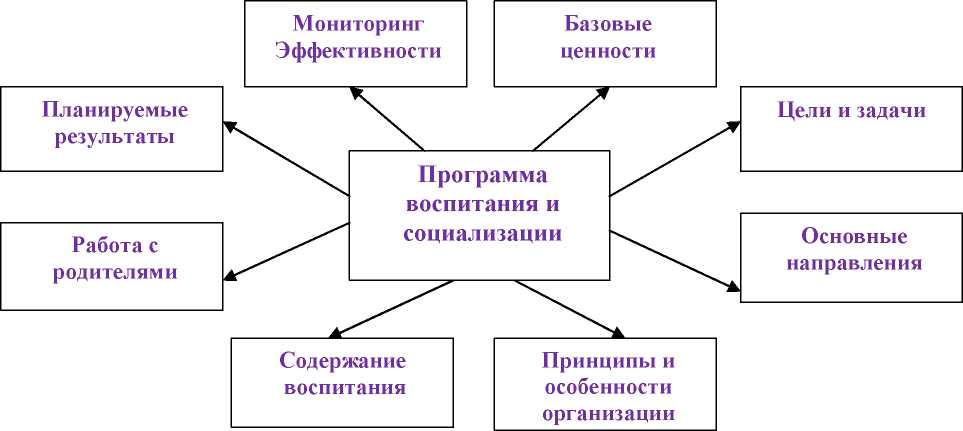 Раздел VII.	Основные технологии взаимодействия и сотрудничества субъектоввоспитательного процесса и социальных институтов.Совместная деятельность образовательного учреждения с предприятиями, общественными организациями, системой дополнительного образования и иными социальными субъектами осуществляется в двух направлениях: традиционного содружества и взаимовыгодного партнерства.Традиционное содружество субъекта воспитательного процесса и социальных институтов строится на единстве взглядов и интересов участников, чьи взаимоотношения имеют бескорыстный характер, основаны на доверии, искренности.Формы взаимодействия с социальными партнерами:Воспитание и социализация	обучающихся на ступени среднего общегообразования осуществляются школой в тесном	взаимодействии с социальнымипартнерами. Особое место в совместной деятельности отводится семье и родителям. Сегодня родители поддерживают генеральную линию учебно-воспитательного процесса и являются главными экспертами учебно-воспитательного процесса.Повышение педагогической культуры родителей (законных представителей) обучающихся осуществляется с учетом многообразия их позиций и социальных ролей:  родители выступают в роле заказчиков к школе на физическое, социально психологическое, академическое воспитание своих детей и ведущих экспертов образовательной системы школы;•	участвуют в распределении ресурсов для воспитания и социализации школьников;• являются непосредственными воспитателями (в рамках школьного и семейного воспитания).Формами и методами повышения педагогической культуры родителей (законных представителей) обучающихся являются:• вовлечение родителей в управление образовательной деятельностью, решение проблем, возникающих в жизни образовательной организации;• консультирование родителей педагогическими работниками по запросу со стороны родителей;• содействие в формулировании родительского запроса школе, в определении родителями объема собственных ресурсов, которые они готовы передавать и использовать в реализации цели и задач воспитания и социализации.Родители принимают участие:• в реализации социальных школьных проектов: «Растим патриотов России», «Радуга жизни», «В здоровом теле - здоровый дух»;в родительских конференциях «Родительский урок»;в материально-техническом оснащении кабинетов;в решении хозяйственных проблем.Также в воспитании и социализации обучающихся, наравне со школой, принимают участие внешкольные учреждения дополнительного образования, культуры и спорта, что является важным условием эффективной реализации задач данной Программы.проведение отдельных мероприятий и конкурсов в рамках реализации направленийРаздел VIII. Повышение педагогической культуры родителей обучающихся МБОУ «Нижне-Жёрновская средняя общеобразовательная школа»Повышение педагогической культуры родителей рассматривается как одно из важнейших направлений реализации программы духовно-нравственного развития и воспитания обучающихся на ступени среднего общего образования. Необходимо восстановление и сохранение позитивных традиций содержательного педагогического взаимодействия семьи и образовательного учреждения, систематического повышения педагогической культуры родителей.Права и обязанности родителей (законных представителей) в современных условиях определены в статьях 38, 43 Конституции Российской Федерации.Повышение педагогической культуры родителей (законных представителей) обучающихся осуществляется с учетом многообразия их позиций и социальных ролей:источник родительского запроса к школе на физическое, социально-психологическое, академическое (в сфере обучения) благополучие ребенка;эксперты результатов деятельности образовательной организации;обладатели и распорядители ресурсов для воспитания и социализации;непосредственные воспитатели (в рамках школьного и семейного воспитания).Формами и методами повышения педагогической культуры родителей (законных представителей) обучающихся являются:участие родителей (в рамках своей компетенции) в управление образовательной деятельностью школы, совместная педагогическая деятельность семьи и школы в определении основных направлений, ценностей и приоритетов деятельности по духовно-нравственному развитию и воспитанию обучающихся, в разработке содержания и реализации программ духовно-нравственного развития и воспитания обучающихся, оценке эффективности этих программ;вовлечение родителей реализацию социальных проектов через участие в социальныхучастие в работе Управляющего совета школы, решении проблем, возникающих в жизни школы, анализе проблем, принятии решений и их реализации;поддержка и индивидуальное сопровождение становления и развитияпедагогической культуры каждого из	родителей	по средствам участияродителей в акции «Родительский урок», родительских собраниях;содействие родителям в решении индивидуальных проблем воспитания детей через консультирование педагогическими работниками родителей (только в случае вербализованного запроса со стороны родителей);содействие в формулировании родительского запроса к школе, в определении родителями объема собственных ресурсов, которые они готовы передавать и использовать в реализации цели и задач воспитания и социализации.Знания, получаемые родителями, находят применение в реальных педагогических ситуациях и открывают им возможности активного, квалифицированного, ответственного, свободного участия в воспитательных процессах.Раздел IX. Повышение профессиональной компетентности педагогов по вопросам воспитания и социализации обучающихся.Раздел X. Мониторинг эффективности реализации программы воспитания и социализации обучающихся.Каждое из направлений воспитания и социализации обучающихся обеспечивает присвоение ими соответствующих ценностей, формирование знаний, представлений, опыта эмоционально-ценностного постижения действительности и общественного действия в контексте становления идентичности (самосознания) гражданина РоссииМониторинг эффективности реализации Программы воспитания и социализации обучающихся на ступени среднего общего образования включает:цель мониторинга;показатели эффективности; • этапы мониторинга;методологический инструментарий.Цель мониторинга:Изучение динамики процесса воспитания и социализации обучающихся в условиях специально - организованной воспитательной деятельности.Показатели эффективности реализации программы:развитие личностной, социальной, экологической, трудовой (профессиональной) и здоровьесберегающей культуры обучающихся;организация социально-педагогической среды, общей педагогической атмосферы и нравственный уклад школьной жизни в образовательном учреждении;особенности детско-родительских отношений и степень включенности родителей (законных представителей) в образовательный и воспитательный процесс;Планируемые результаты реализации Программы воспитания и социализации обучающихся:Результаты реализации Программы воспитания и социализации обучающихся на ступени среднего общего образования можно распределить на три уровня:Для приведения в единую систему получаемых результатов принимаются уровневые нормы по каждой компетентности: высокий уровень, хороший уровень, средний уровень, слабый уровень.Основанием	для осуществления коррекционно-развивающей работы собучающимися воспитанниками служит наличие низкого уровня сформированности:всех показателей воспитания и социализации обучающихся;одного или двух показателей (в любом сочетании) воспитания и социализации обучающихся.Этапы мониторинга.Существует несколько этапов мониторинга Программы воспитания и социализации обучающихся на ступени среднего общего образования.Этап 1.Контрольный этап исследования (диагностический срез) ориентирован на сбор данных социального и психолого-педагогического исследований до реализации образовательнымучреждением Программы воспитания и социализации обучающихся.Этап 2.Формирующий этап исследования предполагает реализацию образовательным учреждением основных направлений Программы воспитания и социализации обучающихся.Этап 3.Интерпретационный этап исследования ориентирован на сбор данных социального и психолого-педагогического исследований после	реализации	образовательнымучреждением Программы воспитания и социализации обучающихся.Заключительный этап	предполагает исследование	динамики воспитания	исоциализации обучающихся.Методологический инструментарий мониторинга:Тестирование (метод тестов).Опрос:анкетирование;интервью;беседа.Психолого-педагогическое наблюдение:включенное наблюдение;узкоспециальное наблюдение.Психолого-педагогическое эксперимент:включенное наблюдение;узкоспециальное наблюдение.Тестирование (метод тестов) - исследовательский метод, позволяющий выявить степень соответствия планируемых и реально достигаемых результатов воспитания и социализации обучающихся путем анализа результатов и способов выполнения обучающимися ряда специально разработанных заданий.Опрос - получение информации, заключенной в словесных сообщениях обучающихся. Для оценки эффективности деятельности образовательного учреждения по воспитанию и социализации обучающихся используются следующие виды опроса:анкетирование - эмпирический социально-психологический метод получения информации на основании ответов обучающихся на специально подготовленные вопросы анкеты;интервью - вербально-коммуникативный метод, предполагающий проведение разговора между исследователем и обучающимся по заранее разработанному плану, составленному в соответствии с задачами исследования процесса воспитания и социализации обучающихся. В ходе интервью исследователь не высказывает своего мнения и открыто не демонстрирует своей личной оценки ответов обучающихся или задаваемых вопросов, что создаёт благоприятную атмосферу общения и условия для получения более достоверных результатов;беседа — специфический метод исследования, заключающийся в проведении тематически направленного диалога между исследователем и учащимися с целью получения сведений об особенностях процесса воспитания и социализации обучающихся.Психолого-педагогическое наблюдение — описательный психолого-педагогический метод исследования, заключающийся в целенаправленном восприятии и фиксации особенностей, закономерностей развития и воспитания обучающихся. В рамках мониторинга предусматривается использование следующих видов наблюдения:включенное наблюдение — наблюдатель находится в реальных деловых или неформальных отношениях с обучающимися, за которыми он наблюдает и которых он оценивает;узкоспециальное наблюдение — направлено на фиксирование строго определённых параметров (психолого-педагогических явлений) воспитания и социализации обучающихся.Психолого-педагогический эксперимент как основной метод исследования воспитания и социализации обучающихся.Важнейшим показателем эффективности функционирования Программы воспитания и социализации являются существенные изменения ребенка в развитии, личностной, социальной, экологической, трудовой (профессиональной) и здоровьесберегающей культуры.Раздел XI. Заключение.Духовно - нравственное развитие и воспитание гражданина России является ключевым фактором развития страны, обеспечения духовного единства народа и объединяющих его моральных ценностей, политической и экономической стабильности. Невозможно создать современную инновационную экономику, минуя человека, состояние и качество его внутренней жизни.Темпы и характер развития общества непосредственным образом зависят от гражданской позиции человека, его мотивационно-волевой сферы, жизненных приоритетов, нравственных убеждений, моральных норм и духовных ценностей.Воспитание человека, формирование свойств духовно - нравственной личности, любви к своей Родине, потребности творить и совершенствоваться есть важнейшее условие успешного развития России.Используемая литература и нормативно - правовые документы:• Конституция Российской Федерации (Собрание законодательства Российской Федерации, 1996, N 3, ст. 152; N 7, ст. 676; 2001, N 24, ст. 2421; 2003, N 30, ст. 3051; 2004, N 13, ст. 1110; 2005, N 42, ст. 4212; 2006, N 29, ст. 3119; 2007, N 1, ст. 1; N 30, ст. 3745; 2009, N 1, ст. 1, ст. 2; N 4, ст. 445),• Федеральный закон Российской Федерации от 29 декабря 2012 г. № 273-ФЗ "Об образовании в Российской Федерации",• Конвенция ООН о правах ребенка, принятая 20 ноября 1989 г. (Сборник международных договоров СССР, 1993, выпуск XLVI),• «Всеобщая декларация прав человека»,• Гражданский кодекс РФ..Стратегия развития воспитания в Российской Федерации на период до 2025 года.Концепция программы поддержки детского и юношеского чтения в РФ от 03.06.17 №1155-р Правительства РФ.Методические рекомендации для ОО в части определения видов трудовойдеятельности,	которая может	осуществляться	обучающимися в рамкахобразовательной деятельности письмо Минобр и науки РФ от 30.03.17 № 08-626.«Слагаемые педагогической технологии» В.П. Беспалько - М., Наука, 1989, - с. 5«Методика работы классного руководителя Н.И. Болдырев - М., Просвещение, 1984.«Современная технология воспитания: Пособие для преподавателей Вузов, студентов, учителей» - В.В. Воронков - М.: Школьная Пресса, 2000, с. 96«Теория и методика воспитания: Учебное пособие для студентов высших учебных заведений» И.З. Гликман - М.,: Издательство Владас - Пресс, 2003, с. 176Приложение.Программамониторинга эффективности реализации программы воспитания и социализации
обучающихся МБОУ «Нижне-Жёрновская средняя общеобразовательная школа» на ступени среднего общего образованияМониторинг представляет собой систему диагностических исследований, направленных на комплексную оценку результатов эффективности Программы воспитания и социализации обучающихся на ступени среднего общего образования.Основные этические нормы мониторинга.Мониторинг Программы воспитания и социализации обучающихся на ступенисреднего общего образования проводится в соответствии с нормами Федерального закона от 17.07.2006 №	152-ФЗ «О персональных данных» в форме, непредставляющей угрозы личности, психологической безопасности и эмоциональному статусу учащегося и может использоваться исключительно в целях оптимизации личностного развития обучающихся.Мониторинг качества воспитанности обучающихся воспитанников на ступени среднего общего образования направлен на получение информации с точки зрения отслеживания, прогноза и профилактики проблем обучения и воспитания.Система оценки предоставления индивидуальных и персонифицированных результатов обучающихся воспитанников на ступени среднего общего образования предполагает уровневый и балльный подход.В качестве инструмента мониторинга используется стандартизированные методы исследования.Так как мониторинг направлен на отслеживание проблем обучения и воспитания, для проведения исследований достаточным является согласие педагогического совета.Так как обследование проводится в интересах личности и по инициативе школы, для использования полученных результатов в рамках школы дополнительного согласия детей и их родителей не требуется.В рамках обсуждения результатов мониторинга на педагогических советах, публичных отчётах и т.д. допустимо предоставление и использование исключительно неперсонифицированной (анонимной) информации.Персонифицированная информации об обучающихся предоставляется только классному руководителю, воспитателю, педагогу-психологу и родителю по его запросу.Лица, осуществляющие мониторинг, несут персональную ответственность за достоверность и объективность представляемой информации. Лица, организующие мониторинг. Несут персональную ответственность за использование данных мониторинга, их обработку, анализ и распространение результатов, обеспечение конфиденциальности.Цель мониторинга:Создание оснований для анализа и обобщения получаемой информации, для осуществления оценок и прогнозирования тенденций развития системы воспитания и социализации обучающихся, принятия для этого обоснованных управленческих решений.Задачи мониторинга:соотнесение реальных результатов с планируемыми и оценка результатов эффективности реализации Программы воспитания и социализации обучающихся на ступени среднего общего образования;организация наблюдений и измерений, получение достоверной и объективной информации об условиях, организации, содержании процесса воспитания исоциализации выпускников;систематизация информации, повышение её оперативности и доступности;отбор и использование единых нормативных материалов, методик диагностики;создание единой системы мониторинговых исследований на ступени среднего общего образования;координация деятельности	всех	субъектов, проводящих	мониторинговыеисследования;обеспечение всех субъектов образования значимой информацией, полученной при осуществлении мониторинга.Принципы мониторинга:принцип системности предполагает изучение планируемых результатов развития обучающихся в качестве составных (системных) элементов общего процесса воспитания и социализации обучающихся;принцип	личностно-социально-деятельностного подхода	ориентируетисследование эффективности деятельности образовательного учреждения на изучение процесса воспитания и социализации обучающихся в единстве основных социальных факторов их развития — социальной среды, воспитания, деятельности личности, её внутренней активности;принцип объективности предполагает независимость исследования и интерпретации данных и предусматривает необходимость принимать все меры для исключения пристрастий, личных взглядов, предубеждений, корпоративной солидарности и недостаточной профессиональной компетентности специалистов в процессе исследования;принцип	детерминизма (причинной	обусловленности)	указывает	наобусловленность, взаимодействие и влияние различных социальных, педагогических и психологических факторов на воспитание и социализацию обучающихся;принцип признания безусловного уважения прав предполагает отказ от прямых негативных оценок и личностных характеристик обучающихся.Содержание мониторинга:В качестве основных показателей исследования эффективности реализации программы воспитания и социализации обучающихся на ступени среднего общего образования выступают:динамика развития гражданской, социальной, здоровьесберегающей и трудовой (профессиональной) культуры обучающихся;динамика (характер изменения) социальной, психолого-педагогической и нравственной атмосферы в образовательном учреждении;динамика детско-родительских отношений и степени включённости родителей (законных представителей) в образовательный и воспитательный процесс.Динамика развития гражданской, социальной, здоровьесберегающей и трудовой (профессиональной) культуры обучающихся.В ходе проведения процедур мониторинга эффективности реализации программы воспитания и социализации обучающихся на ступени среднего общего образования по данному пункту собирается и анализируются информация по формированию и развитию у обучающихся воспитанников	школы четырех компетентностей: гражданской,социальной, здоровьесберегающей, профориентационной.Компетентность — это знания, умения, навыки, а также способы и приёмы их реализации в учебной деятельности, общении, развитии и саморазвитии учащихся.Гражданская компетентность - социальная активность учащихся (инициация, разработка и участие в социально значимых проектах), готовность учеников отвечать за свои поступки, принятие ими демократических ценностей школы.Составляющие компетентности:социальная активность (активная позиция члена классного и школьного сообщества, активное участие в школьной жизни, в социально значимых проектах);ответственность (готовность отвечать за собственные поступки и порученные дела);соблюдение норм и правил коллектива (соблюдение правил и норм, принятых в школе).Социальная компетентность - это сформированность набора компетентностей, помогающих обучающимся воспитанникам активно включиться в жизнедеятельность современного социума и успешно	адаптироваться	в нём.Составляющие компетентности:коммуникабельность;умение работать в команде;самостоятельность (готовность самостоятельно принимать решения и действовать не только в обыденных, но и в серьезных жизненных ситуациях, владение алгоритмами проектной деятельности).Здоровьесберегающая компетентность - интегративное качество обучающихся воспитанников, представляющее собой единство когнитивного, мотивационно ценностного и практического компонентов.Составляющие компетентности:знания основ здорового и безопасного образа жизни - педагогическая составляющая, оценивается учителями;психологическое здоровье - психологическая составляющая, оценивается с помощью психологических тестов;физическое (соматическое) здоровье - медико-педагогическая составляющая, оценивается медицинскими методами.Профориентационная компетентность - это готовность обучающегося воспитанника к осознанному выбору своего будущего образовательного профиля и будущей профессии. Составляющие компетентности:умение делать самостоятельный выбор, в том числе выбор будущей профессии с опорой на свои сильные и слабые стороны (автономность);умение принимать осознанные решения, в том числе по поводу выбора своей будущей профессии, профиля образования и учебного заведения (принятие решений};умение строить адекватные планы по поводу своего профессионального будущего и своей карьеры (планирование).Стандарт устанавливает требования к результатам освоения обучающимися воспитанниками программы воспитания и социализации на ступени среднего общего образования:личностным, включающим готовность и способность обучающихся воспитанников к саморазвитию и личностному самоопределению, сформированность их мотивации к обучению и целенаправленной познавательной деятельности, системы значимых социальных и межличностных отношений, ценностно-смысловых установок, отражающих личностные и гражданские позиции в деятельности, социальные компетенции, правосознание, способность ставить цели и строить жизненные планы, способность к осознанию российской идентичности в поликультурном социуме;метапредметным, включающим освоенные обучающимися воспитанникамимежпредметные понятия и универсальные учебные действия (регулятивные, познавательные, коммуникативные), способность их использования в учебной,и социальной практике, самостоятельность планирования и учебно-воспитательной деятельности и организации учебного с педагогами и сверстниками, построение индивидуальнойТаблица 1.Сопоставление требований ФГОС ООО и формируемых школой компетентностей обучающихся:Для приведения в единую систему получаемых результатов принимаются уровневые нормы по каждой компетентности: высокий уровень, хороший уровень, средний уровень, слабый уровень.	Таблица 2Методологический инструментарий мониторинга воспитания и социализации обучающихся.Методологический инструментарий мониторинга воспитания и социализации обучающихся на ступени среднего общего образования предусматривает использование следующих методов:тестирование (метод тестов) — исследовательский метод, позволяющий выявить степень соответствия планируемых и реально достигаемых результатов воспитания и социализации обучающихся путём анализа результатов и способов выполнения обучающимися ряда специально разработанных заданий;опрос — получение информации, заключённой в словесных сообщениях обучающихся. Виды опроса:анкетирование — эмпирический социально-психологический метод получения информации на основании ответов обучающихся на специально подготовленные вопросы анкеты;интервью — вербально-коммуникативный метод, предполагающий проведение разговора между исследователем и обучающимися по заранее разработанному плану;беседа — диалог между исследователем и учащимися с целью получения сведений об особенностях процесса воспитания и социализации обучающихся;психолого-педагогическое наблюдение — описательный психолого-педагогический метод исследования, заключающийся в целенаправленном восприятии и фиксации особенностей, закономерностей развития и воспитания обучающихся.Особо следует выделить психолого-педагогический эксперимент как основной метод исследования воспитания и социализации обучающихся.В рамках мониторинга психолого-педагогическое исследование предусматривает внедрение в педагогическую практику комплекса различных самостоятельных эмпирических методов исследования, направленных на оценку эффективности работы образовательного учреждения по воспитанию и социализации обучающихся.Основной целью исследования является изучение динамики процесса воспитания и социализации обучающихся и воспитанников в условиях специально-организованной воспитательной деятельности.В рамках психолого-педагогического исследования следует выделить три этапа:Этап 1. Контрольный этап исследования (Диагностический срез) ориентирован на сбор данных социального и психолого-педагогического исследований до реализации программы воспитания и социализации обучающихся.Этап 2. Формирующий этап исследования предполагает реализацию основных направлений программы воспитания и социализации обучающихся.Этап 3. Интерпретационный этап исследования ориентирован на сбор данных социального и психолого-педагогического исследований после реализации программы воспитания и социализации обучающихся.Заключительный этап	предполагает исследование	динамики воспитания исоциализации обучающихся.Таблица 2. Формы и методы психолого-педагогического мониторинга.Динамика развития гражданской, социальной, здоровьесберегающей и трудовой (профессиональной) культуры обучающихся.Динамика (характер изменения) социальной, психолого-педагогической и нравственной атмосферы в образовательном учреждении.В качестве методологического инструментария мониторинга данного показателя и объекта исследования применяются следующие диагностические методики:Комплексная методика А. А. Андреева «Изучение удовлетворенности учащихся школьной жизнью».Методика Е. Н. Степанова для исследования удовлетворенности педагогов и родителей жизнедеятельностью в образовательном учреждении.Методика Л. В. Байбородовой для изучения степени развития основных компонентов педагогического взаимодействия.Динамика детско-родительских отношений и степени включённости родителей (законных представителей) в образовательный и воспитательный процесс.В качестве методологического инструментария мониторинга данного показателя и объекта исследования применяются следующие данные:Активность участия родителей в деятельности родительского комитета, Совета школы.Участие родителей в мероприятиях школы, классов.Критерии оценки эффективности воспитательного процесса школы.Литература:1. Федеральный Закон от 17.07.2006 № 152-ФЗ «О персональных данных».2. «Диагностика профессионального самоопределения», методика кан. психол. наук Я.С. Сунцовой.«Изучение удовлетворенности учащихся школьной жизнью» комплексная методика А. А. Андреева.Приложение к основной образовательной программе среднего общего образования МБОУ «Нижне-Жёрновская средняя общеобразовательная школа» ценностинеобходимый уровень 10-11 классы	повышенный уровень 10-11 классынеобходимый уровень 10-11 классы	повышенный уровень 10-11 классыоценивать ситуации и поступкиоценивать ситуации и поступкиоценивать ситуации и поступкиУчиться оценивать жизненные ситуации (поступки людей) с разных точек зрения (нравственных, гражданско-патриотических, с точки зрения различных групп общества)уметь решать жизненные ситуации с разных точек зрения (нравственных, гражданско-патриотических, с точки зрения различных групп общества)Решать моральные дилеммы в ситуациях межличностных отношений и преодоления конфликтовбрать на себя ответственность за решение моральных дилемм в ситуациях межличностных отношений и преодоления конфликтовОбъяснять смысл своих оценок, мотивов, целейОбъяснять смысл своих оценок, мотивов, целейОбъяснять смысл своих оценок, мотивов, целейУметь в ходе личностной саморефлексии определять свою систему ценностей в общих ценностях (нравственных, гражданско- патриотических, ценностях разных групп)иметь свою систему ценностей, уметь выделять главное в системе общих ценностей (нравственных, гражданско- патриотических, ценностях разных групп)Осознавать и называть свои стратегические цели саморазвития - выбора жизненной стратегии (профессиональной, личностной и т.п.)определить цели, задачи своего саморазвития - выбора жизненной стратегии, определить результаты деятельности для достижения поставленных целей (профессиональной, личностной и т.п.)Самоопределяться в жизненных ценностях и поступать в соответствии с ними, отвечая за свои поступкиСамоопределяться в жизненных ценностях и поступать в соответствии с ними, отвечая за свои поступкиЦенность добра и красотыУчиться отвечать за свой нравственный выбор в неоднозначно оцениваемых ситуациях перед своей совестью и другими людьми.нести ответственность за свой нравственный выбор в неоднозначно оцениваемых ситуациях перед своей совестью и другими людьми.Ценность семьиУчиться осмысливать роль семьи в своей жизни и жизни других людей.осмысленно относиться к созданию семьи, определить свою роль семье, семейных отношениях.ЦенностьРодиныУчиться проявлять себя гражданином России в добрых словах и поступках;Учиться отвечать за свои гражданские поступки перед своей совестью и гражданами своей страны; отстаивать (в пределах своих возможностей) гуманные, равноправные, демократические порядки и препятствовать их нарушению.осознавать себя гражданином России в добрых словах и поступках;нести ответственность за свои гражданские поступки перед своей совестью и гражданами своей страны; отстаивать (в пределах своих возможностей) гуманные, равноправные, демократические порядки и препятствовать их нарушению.Ценность целостного мировоззренияПостепенно выстраивать собственное целостное мировоззрение:- учиться признавать противоречивость и незавершённость своих взглядов на мир, возможность их изменения;иметь собственное целостное мировоззрение:уметь осознанно уточнять и корректи-- учиться осознанно уточнять и корректировать свои взгляды и личностные позиции по мере расширения своего жизненного опыта.ровать свои взгляды и личностные позиции по мере расширения своего жизненного опыта.Ценность толерантноститолерантное (уважительно-доброжелательное) отношение к тому, кто не похож на тебя:Для этого:- при столкновении позиций и интересов стараться понять друг друга, учиться искать мирный, ненасильственный выход, устраивающий обе стороны на основе взаимных уступок.Ценность социализацииОсознанно осваивать разные роли и формы общения (социализация):по мере взросления включаться вразличные стороны общественной жизни своего региона (экономические проекты, культурные события и т.п.):учиться осознавать своиобщественные интересы договариваться с другими об их совместном выражении.реализации и защите в пределах норм морали и права:учиться участию в общественномсамоуправлении (классном школьном, самоорганизующихся сообществ и т.д.);в процессе включения в общество учиться, с одной стороны, преодолевать возможную замкнутость и разобщенность, а с другой стороны, противостоять «растворению в толпе», в коллективной воле группы, подавляющей личность.уметь выстраивать своивзаимоотношения с другими людьми(социализация):уметь включаться в разлитыестороны общественной жизни своего региона (экономические проекты, культурные события и т.п.):иметь свои общественные интересы,участвовать в общественном самоуправлении (классном школьном, самоорганизующихся сообществ и т.д.);Ценность образованияОсознавать свои интересы, находить и изучать дополнительную информацию по разным учебным предметам материалы (из максимума), имеющие отношение к своим интересам.Осознанно выбирать профиль дальнейшего обучения для достижения поставленных целей в профессиональной деятельности.Ценность здоровьяУчиться самостоятельно противостоять ситуациям, провоцирующим на поступки, которые угрожают безопасности и здоровьюПротивостоять ситуациям, провоцирующим на поступки, которые угрожают безопасности и здоровью.Ценность природыУчиться убеждать других людей в необходимости овладения стратегией рационального природопользования. Использовать экологическое мышление для выбора стратегии собственного поведения в качестве одной из ценностных установок.Осознанно осуществлять природоохранную деятельность, участвовать в акциях, направленных на охрану окружающей среды.Использовать экологическое мышление для выбора стратегии собственного поведения в качестве одной из ценностных установок.СодержаниеВидыдеятельностиФормы занятийКлассыСрокиМатериалы Конституции РоссийскойФедерацииуроки истории, классные часыгрупповые10-11классысентябрьМатериалы о истории возникновения государственной символики — Герба, Флага Российской Федерации, герба и флага субъекта Российской Федерации, символики регионапоисковая работа: через Интернет, библиотеку.групповые, индивидуальные10-11классыоктябрь- ноябрьМатериалы о героических страницах истории России, жизни замечательных людей, явивших примеры гражданского служения, исполнения патриотического долгабеседы-встречи с ветеранами, экскурсии, просмотр кинофильмов,групповые10 классыянварьгражданского и историкопатриотического содержания.Информация о работе в детских объединениях «Люби и знай свой город и край», «Моя Родина -Орловщина», «Память»участие в конкурсах в рамках городских целевых программгрупповые10 классысентябрь- апрельИнформация о реализации городской сетевой командной игры военнопатриотической направленности «Хочу быть солдатом»участие в городской сетевой командной игре «Хочу быть солдатом»групповые10 классыв течении учеб. годаМатериалы о важнейших событиях в истории нашей страны, подготовка и участие в государственных праздникахбеседы, классные часы, просмотр фильмов, участие в подготовке и проведении мероприятий, посвященных государственным праздникамгрупповые10 классысентябрь-майИнформация о деятельности общественных организаций патриотической и гражданской направленности, детско-юношеских движений, организаций, сообществучастие в социальном проекте «Растим патриотов России»групповые10-11классыв течении учеб. годаМатериалы об участниках локальных войн, о подвигах Российской армии, защитниках Отечестваклассные часы, встречи-беседы с участниками локальных войн,групповые10-11классыфевральМероприятия в рамках месячника патриотического воспитания «Несокрушимая и легендарная»соревнования военнопатриотической направленности, конкурсы «Аты- баты, шли солдаты», «Вперед, мальчишки!».Информация о работе направленной на приобретение опыта межкультурной коммуникации с детьми и взрослыми — представителями разных народов России, знакомство с особенностями их культур и образа жизниучастие в городской целевой программе «Учимся жить вместе»групповые10 классыв течении учебного годаМатериалы для изучения этнических культурных традиций и народного творчества; уникального российского культурного наследияподготовка и проведения традиционных русских праздников: «Новый год», «Проводы русской зимы»групповые10-11классыдекабрь, февраль- мартСодержаниеВидыдеятельностиФормы занятийКлассыСрокиИнформация о работе детской организации «Союз мальчишек и девчонок»участие вшефской деятельностигрупповые.10-11классыв течении учебного годаИнформация об участии в жизни класса, школы, микрорайона: посильном участии в волонтерской деятельностиучастие в социальной программе «Радуга жизни»групповые, индивидуальные10-11классыноябрь - апрельИнформация об участии в работе школьного самоуправления МБОУ «Нижне-Жёрновская средняя общеобразовательная школа»участие в конференциях, фестивалях, конкурсах в рамках целевой программы Школьное самоуправлениегрупповые, индивидуальные10классысентябрь- апрельИнформация об участии в районных целевых программах:«Диалог», «Мы актив»участие в конкурсах в рамках целевых программ: «Диалог», «Мы актив»групповые10-11классыВ течении учебного годаСодержаниеВиды деятельностиФормы занятийКлассыСрокиИнформация о работе по привлечению родителей к участию в школьной жизнивовлечение родителей в участие в творческих конкурсных,социальных проектахгрупповые10-11классыв течении учебного годаИнформация о подготовке и проведении спортивных соревнований с участием родителейпроведение конкурса «Я, ты, он, она - вместе дружная семья»групповые10-11классысентябрь, февраль- мартИнформация об оказание родительской помощи в подготовке и проведении традиционных праздничных мероприятийпроведение новогодних праздников, «Проводы русской зимы, «Дня защитника Отечества», «Дня Победы»индивидуал ьные10-11классыдекабрь, февраль- март, майИнформация о посещении театров, кинотеатров и привлечении родителей к участию в данных мероприятияхпросмотр и обсуждение на классных часах актуальных фильмов, театральных спектаклейгрупповые10-11классыв течении учебного годаИнформация об участии родителей в жизни класса, школыпроведение семейных вечеров, праздников с участием родителейгрупповые10-11классыв течении учебного годаСодержаниеВидыдеятельностиФормы занятийКлассыСрокиИнформация о работе в рамках районной целевой программы «Здоровье и развитие молодежи»: приобретении знаний о здоровом образе жизни, возможностях человеческого организма, об основных условиях и способах укрепления здоровьяучастие в районной целевой программе «Здоровье и развитие молодежи»групповые.10 классыоктябрь- апрельМатериалы по реализации профилактических акций: «Я против того, чтобы мои друзья употребляли наркотики», «Конфета вместо сигареты»подготовка и участие в профилактических акцияхгрупповые, индивидуаль ные10-11классыноябрьМатериалы по реализации профилактического Проекта «В здоровом теле - здоровый дух»участие в мероприятиях в рамках проектагрупповые, индивидуаль ные10-11классыянварь - мартИнформация об участии в акциях «Спорт вместо наркотиков», «Брось сигарету, займись спортом»классные часы, участие в акцияхМатериалы о работе по укреплению физического здоровья подростков: участия в прогулках на природе, подвижных играх, участия в спортивных соревнованиях, занятиях в спортивных секцияхучастие в спортивных, прогулках на природу, праздниках «День здоровья»групповые, индивидуаль ные10-11классыв течении учебного годаМатериалы о работе по предупреждению суицидального поведения подростковнаблюдения беседы с детьми и родителями; привлечение школьников к общественной работе, участию во внеурочных мероприятияхиндивидуальные10-11классыв течении учебного годаСодержаниеВиды деятельностиФормы занятийКлассыСрокиИнформация о волонтерской деятельности в рамках социального проекта «Радуга жизни»организация и проведение экологических праздниковгрупповые, индивидуаль ные10-11классыпо отдельно му плануИнформация о посильном участии в делах благотворительности, милосердия, в оказании помощи нуждающимся заботе, оказании помощи ветеранамучастие в акциях: «Протяни руку помощи», «Теплый дом»групповые, индивидуаль ные10-11классыапрель- майИнформация об участии обучающихся в волонтерской деятельностиучастие в субботниках, экологических акциях «Снежная вахта»Информация о культурных и духовных традициях народов России, деятельности традиционных религиозных организаций (по желанию обучающихся и с согласия родителей)посещение музеев, выставки, экскурсиигрупповые10 классыдекабрь, мартМатериалы о работе по изучению культуры России, культуры других народоввстречи с людьми творческих профессий, экскурсиигрупповые5-9 классыв течении учебного годаИнформация об участии в различных видах творческой деятельности, умении выражать себя в доступных видах и формах художественного творчестваучастие в концертах, смотрах, конкурсах детского творчествагрупповые, индивидуаль ные10-11классыпо отдельно му плануМатериалы о традициях художественной культуры родного края: народного фольклора, художественных промысловклассные часы, краеведческая деятельность, посещение: фестивалей,групповые10 классыв течении учебного годаконцертов, художественных выставок, спектаклей, театрализованных народных ярмарокСодержаниеВиды деятельностиФормы занятийКлассыСрокиМатериалы о способах и приемах поиска информации, связанной с профессиональным образованием и профессиональной деятельностью, поиска вакансий на рынке труда и работойклассные часы, тренинги, формирование информационных банков - с использованием интерактивных форм, работа в Интернетегрупповые, индивидуальные10-11 классыоктябрьИнформация об участии в профессиональных пробах обучающихся выпускных классов и мероприятиях, проводимых «Центром занятости»участие в профориентацион ном тестировании, профконсультиро вание обучающихсягрупповые, индивидуальные10-11 классысентябрьИнформация об участии в районных мероприятиях в рамках профессионального ориентирования выпускниковпроведение единой недели профориентацион ной работыгрупповые,10-11 классысентябрь,мартИнформация об учреждениях профессионального образования, базовых предприятиях, центрах профориентационной работывстречи с представителями проф. образования, экскурсии во внешкольные образовательные учреждения, дни открытых дверейгрупповые, индивидуальные10 классыянварь- мартИнформация об особенностях различных сфер профессиональной деятельности, социальных и финансовыхучастие в презентации "Ярмаркагрупповые, индивидуальные10-11 классымарт- апрельсоставляющих различных профессий, особенностях местного, регионального, российского и международного спроса на различные виды трудовой деятельностипрофессий", встречи с представителя разных профессий, экскурсии на производствоИнформация о работе в рамках сетевого взаимодействия с ВУЗами, СУЗамиучастие в мероприятиях, организованныхВУЗами, СУЗамигрупповые10-11классымарт- апрельПрофориентационные материалы для проведения работыс родителямиродительские собрания, встречи с представителями внешкольных учрежденийгрупповые, индивидуальные10-11классымарт№п.п.МероприятияСроки1.Курсовая подготовкасогласно учебного плана ИРО2.Профессиональные объединенияв течение учебного года3.Семинарысогласно плана работы МБОУ «Нижне-Жёрновская средняя общеобразовательная школа»4.Трансляция положительного опытав течении учебного года5.Исследовательская проектная работав течении учебного годаТребования ФГОСОООСодержаниеКомпетентностиПредметные:получение, преобразование и применение предметных знаний по технологии, компьютерной технологии, на занятиях по программе «Кем быть?»Профориентационная компетентностьПредметные:получение, преобразование и применение предметных знаний по обществознанию, истории, истории края, СБО, программе «Я и общество», нацеленных на формирование основ гражданской идентичности личности школьника (патриотическое воспитание, гражданский патриотизм, уважение к истории, традициям, культурным и историческим ценностям);Гражданская компетентностьПредметные:получение, преобразование и применение предметных знаний по ОБЖ, СБО, химии, биологии, физической культуре, программе «Здоровье»;Здоровьесберегающая компетентностьЛичностные:формирование ответственного отношения к учению, готовности и способности обучающихся к саморазвитию и самообразованию, осознанному выбору и построению дальнейшей индивидуальной траектории образования на базе ориентировки в мире профессий и профессиональных предпочтений;Профориентационная компетентностьЛичностные:формирования уважительного отношения к труду, развития опыта участия в социально значимом труде;Профориентационная компетентностьЛичностные:освоение социальных норм, правил поведения, ролей и форм социальной жизни в группах и сообществах; участие в школьном самоуправлении и общественной жизни в пределах возрастных компетенций;Гражданская компетентностьЛичностные:формирование нравственных чувств и нравственного поведения, осознанного и ответственного отношения к собственным поступкам;Гражданская компетентностьЛичностные:осознание значения семьи в жизни человека и общества, принятие ценности семейной жизни, уважительное и заботливое отношение к членам своей семьи;Гражданская компетентностьЛичностные:формирование осознанного, уважительного и доброжелательного отношения к другому человеку, его мнению, готовности и способности вести диалог с другими людьми и достигать в нём взаимопонимания;Социальная компетентностьЛичностные:формирование коммуникативной компетентности в общении и сотрудничестве со сверстниками, детьми старшего и младшего возраста, взрослыми;Социальная компетентностьЛичностные:формирование ценности здорового и безопасного образа жизни; усвоение правил безопасного поведения в чрезвычайных ситуациях, правил поведения на транспорте и на дорогах;Здоровьесберегающая компетентностьразвитие опыта экологически ориентированной рефлексивно-оценочной и практической деятельности в жизненных ситуациях;формирование эстетических потребностей, ценностей и чувств (организация досуга, формирование положительных эмоций).Метапредметные: познавательныеУУДумение определять понятия, создавать обобщения, классифицировать, устанавливать причинноследственные связи, делать выводы;Профориентационная компетентностьМетапредметные: познавательныеУУДумение создавать, применять и преобразовывать знаки и символы, модели и схемы для решения учебных и познавательных задач;Профориентационная компетентностьМетапредметные: познавательныеУУДформирование ИКТ-компетентности обучающихся;Профориентационная компетентностьМетапредметные: регулятивныеУУДумение самостоятельно определять цели своего обучения, ставить и формулировать для себя новые задачи в учёбе и познавательной деятельности;Профориентационная компетентностьМетапредметные: регулятивныеУУДумение самостоятельно планировать пути достижения целей;Профориентационная компетентностьМетапредметные: регулятивныеУУДвладение основами самоконтроля, самооценки, принятия решений и осуществления осознанного выбора в учебной и познавательной деятельности;Профориентационная компетентностьМетапредметные: коммуникатив.УУДумение организовывать учебное сотрудничество и совместную деятельность с учителем и сверстниками; работать индивидуально и в группе: находить общее решение и разрешать конфликты на основе согласования позиций и учёта интересов; формулировать, аргументировать и отстаивать своё мнение;Социальная компетентностьМетапредметные: коммуникатив.УУДумение осознанно использовать речевые средства в соответствии с задачей коммуникации для выражения своих чувств, мыслей и потребностей;Социальная компетентностьМетапредметные: коммуникатив.УУДформирование и развитие экологического мышления, умение применять его в познавательной, коммуникативной, социальной практике и профессиональной ориентации.Здоровьесберегающая компетентностьУровеньсформированностиЭлементы социального опыта, приобретенного обучающимися, результат их деятельностиМониторинг сформированности социального опыта1 уровень низкийзнание нормсумма сведений, знания, умения, навыки соответствующего модуля2 уровень среднийценностное отношение и активное участие в опыте социальной деятельностиэмоционально-ценностное отношение к объектам или средствам деятельности человека. Результаты практического опыта социальной деятельности на уровне школы понепосредственным руководством1 уровень высокийопыт участия в социальных проектах, социально-значимой деятельности обучающихся (вне принуждения)результаты участия обучающихся в социальных проектах на муниципальном , областном,	Всероссийском	уровне,социально-значимая	деятельностьобучающихся в социумеКлючевые компетентности обучающихсяМетоды педагогического мониторингаМетоды психологического мониторингаОжидаемый результат мониторингаГражданская компетентность1. Уровень освоения образовательнойпрограммы по1. Методика А.П. Мягковой1. Основания для обобщения иобществознанию, истории, истории края, СБО, программы «Я и общество».2. Оценка активности, ответственности и принятия ценностей коллектива.3. Участие в акциях гражданско- патриотическойнаправленности.«Сформированность гражданской компетентности у старшеклассников» 2. Показатель ответственности по тесту Кеттеллаанализа полученной информации.Оценка и прогнозирование тенденций развития школы.Оценка степени соответствия результатов и целей инновационного процесса, направленного на получение учащимися качественного образования.Принятие обоснованных управленческих решений для достижения соответствующего уровня качества образованияСоциальная компетентностьУровень освоения образовательной программы по СБО, программы «Я и общество», программы «Здоровье».Наблюдения на уроке и во внеурочной деятельности за коммуникативными способностями и самостоятельностью обучающихся, оценка результатов наблюдения.Участие в проектной деятельности.Методика А.М.Прихожан «Социальная компетентность».Методика М.И.Рожкова для изучения социализированности личности учащегосяанализа полученной информации.Оценка и прогнозирование тенденций развития школы.Оценка степени соответствия результатов и целей инновационного процесса, направленного на получение учащимися качественного образования.Принятие обоснованных управленческих решений для достижения соответствующего уровня качества образованияЗдоровьесберегающаякомпетентностьУровень освоения образовательной программы по физической культуре,ОБЖ, СБО, химии, биологии, программы «Здоровье».Оценка психологического здоровья.Медицинские показатели.Инструментарий мониторинга школьной программы «Здоровье».анализа полученной информации.Оценка и прогнозирование тенденций развития школы.Оценка степени соответствия результатов и целей инновационного процесса, направленного на получение учащимися качественного образования.Принятие обоснованных управленческих решений для достижения соответствующего уровня качества образованияПрофориентационная компетентностьУровень освоения образовательной программы по технологии, программы «Кем быть?».Организационнодеятельностные игры.Защита проектов профессиональной направленности.Отношение к труду, участие в социально значимом труде.«Диагностика профессионального самоопределения», методика кан. психол. наук Я.С. Сунцовой.анализа полученной информации.Оценка и прогнозирование тенденций развития школы.Оценка степени соответствия результатов и целей инновационного процесса, направленного на получение учащимися качественного образования.Принятие обоснованных управленческих решений для достижения соответствующего уровня качества образованияОжидаемые результатыКритерии отслеживания результатаМетодикиОхват внеурочной деятельностьюзанятость учащихся во внеурочное времяанализ количества обучающихся, занятых внеучебной деятельностью (сводная таблица)Состояние преступностиотсутствие правонарушений и отсева учащихсяанализ количества учащихся, состоящих на учете в КДН (сводная таблица)Уровень воспитанностиуважение к школьным традициям и фундаментальным ценностяманкетирование (сводная таблица по классам);педагогическое наблюдение (справка)Уровень воспитанностидемонстрация знаний этикета и делового общениианкетирование (сводная таблица по классам);педагогическое наблюдение (справка)Уровень воспитанностиовладение социальными навыкамианкетирование (сводная таблица по классам);педагогическое наблюдение (справка)Сформированность познавательного потенциалаосвоение учащимися образовательной программышкольный тест умственного развитияСформированность познавательного потенциаларазвитость мышлениястатистический анализ текущей и итоговой успеваемости (сводная таблица);методики изучения развития познавательных процессов личности ребенка;анализ познавательной активности учащихся (справка)Сформированность познавательного потенциалапознавательная активность учащихсястатистический анализ текущей и итоговой успеваемости (сводная таблица);методики изучения развития познавательных процессов личности ребенка;анализ познавательной активности учащихся (справка)Сформированность познавательного потенциаласформированность учебной деятельностистатистический анализ текущей и итоговой успеваемости (сводная таблица);методики изучения развития познавательных процессов личности ребенка;анализ познавательной активности учащихся (справка)Сформированность коммуникативного потенциала личности выпускникакоммуникабельностьметодика выявления коммуникативных склонностейСформированность коммуникативного потенциала личности выпускникасформированность коммуникативной культуры учащихсяметоды экспертной оценки педагогов и самооценки учащихся;знание этикета поведенияпедагогическое наблюдение педагогическое наблюдение.Сформированность нравственного потенциаланравственная направленность личностианкетирование (справка)Сформированность нравственного потенциаласформированность отношений ребенка к Родине, обществу, семье, школе, себе, природе, трудуанкетирование (справка) педагогическое наблюдениеСформированность физического потенциаласостояние здоровьястатистический медицинский анализ состояния здоровья ученика (сводная таблица) анализ состояния здоровья выпускника школы (сводная таблица)отсутствие вредных привычек (сводная таблица)развитость физических качеств личностивыполнение контрольных нормативов по проверке развития физических качествОценка микроклимата в школехарактер отношений между участниками учебновоспитательного процессасоздание благоприятного психологического климата в коллективеанкетирование, изучение удовлетворенности педагогов жизнедеятельностью в образовательном учрежденииОценка микроклимата в школеединые требования педагогов и родителей к ребенкуанкета «Моя семья»Оценка микроклимата в школеучастие детей, родителей, учителей в мероприятияханкетирование, изучение удовлетворенности родителей жизнедеятельностью в образовательном учреждении (справка)Оценка микроклимата в школенравственные ценностианкета для старшеклассниковСформированность общешкольного коллективасостояние эмоциональнопсихологических отношений в коллективепедагогическоенаблюдение (справка)Сформированность общешкольного коллективаразвитость самоуправленияанализ активности обучающихся (справка)Сформированность общешкольного коллективасформированность совместной деятельностиколичество учащихся, участвующих в проектах (сводная таблица)Интеграция учебной и внеучебной деятельности.рост познавательной активности учащихсяанализ результативности участия во внеклассной работе (справка)Интеграция учебной и внеучебной деятельности.самореализация в разных видах творчестваанализ интересов и направленности подростков (справка)Интеграция учебной и внеучебной деятельности.самоопределение после окончания школыанкета«Профориентация подростков»анализ трудоустройства выпускников (сводная ведомость)